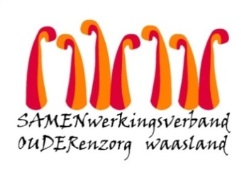 Nieuwsbrief wzc ’t Heuverveld – dinsdag 3 november 2020
                Beste familie, bewoner, mantelzorger,Omwille van de sterk toenemende verspreiding van COVID-19 besmettingen in de samenleving hebben de federale regering en de regeringen van de deelstaten in het Overlegcomité op 30 oktober 2020 beslist over te gaan tot een verstrengde lockdown.  De strengere regels zijn nodig om de toenemende druk op de ziekenhuizen een halt toe te roepen en de besmettingscurve zo snel en zo radicaal mogelijk om te buigen.Concreet binnen de voorzieningen van Samen Ouder is er momenteel een verbod voor niet-medische contactberoepen zoals: Voetverzorging, alle cosmetische behandelingen of andere niet noodzakelijke behandelingen worden stopgezet.   Enkel voor medische behandelingen kan u bij de podoloog terecht. Bespreek dit met de hoofdverpleegkundige.Kappers en kapsters mogen hun beroep niet meer uitoefenen, niet in het kapsalon maar ook niet individueel.  Het zorgteam zorgt ervoor dat de haren van de bewoners tijdig gewassen, gedroogd en gekamd worden. Kinesitherapeutische behandelingen door externen.  Omwille van hun vele contacten en sterke verspreiding van covid-19 besmettingen ontraden we dit sterk.BezoekregelingVoor de bezoekregeling zijn nog steeds volgende maatregelen van toepassing: 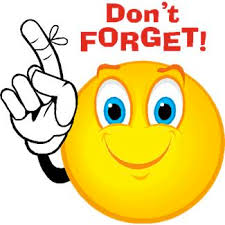 Bezoek blijft mogelijk op de kamer, 1 vaste bezoeker per bezoekmoment  Niet mee naar huis gaan: omdat de alarmdrempel in de gemeente is overschreden en uit veiligheid voor de andere bewoners is familiebezoek buiten de voorziening helaas niet meer toegestaan.Wat verwachten wij bij bezoek op de kamer?Registratie aan de inkom in kader van contact tracing en vervolgens rechtstreeks naar de kamer gaan.Mondmaskerplicht: bewoner en bezoeker dragen beiden een chirurgisch mondmasker tijdens het bezoek. Er is enkel een chirurgisch masker toegelaten. We vragen u om zelf een chirurgisch masker te voorzien (overal vrij te koop). Wij voorzien dit voor de bewoners.Duurtijd bezoek: maximum 1 uur.Niets eten of drinken op de kamer.Ontsmetten van oppervlakken die u aanraakte op de kamer.Wat blijft uiterst belangrijk?Niet op bezoek komen als u of een huisgenoot zich ziek voelt of als u in contact bent geweest met een (vermoedelijk) Covid19 persoon of iemand die in afwachting is van een testresultaat.  Verwittig ons onmiddellijk als u (vermoedelijk) Covid19 positief bent en recentelijk op bezoek bent gekomen. Voor bovenstaande maatregelen rekenen we op ieders verantwoordelijkheidszin en de strikte toepassing hiervan, enkel op deze manier kunnen we deze bezoekregeling blijven aanhouden.Hoewel de bezoekregels niet fundamenteel wijzigen, besef ik dat zij een grote impact hebben op het welbevinden van de bewoners en u, hun familie. Daarom willen we u ook een alternatieve communicatiemogelijkheid bieden: het videobellen. Vanaf donderdag a.s. zullen we een systeem opzetten waarbij de bewoners de kans geboden wordt om een gesprek te hebben via whatsapp of skype. Mocht u interesse hebben in deze alternatieve contactvorm om uw familielid (regelmatig) te willen spreken, kan u contact nemen met Melissa Cornelis melissa.cornelis@samenouder.be. Hou het allen veilig en gezond. En aarzel vooral niet, mocht u bijkomende informatie wensen of vragen hebben, om ons te contacteren. Met vriendelijke groet, Lieven D’haeseDagelijks verantwoordelijke a.i.